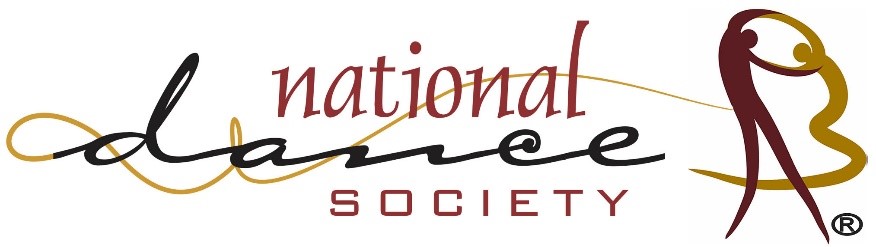 NDS 2022 Conference Program Proposal FormInternational Alliance of Health, Physical Education, Dance and Sport (IAHPEDS)National Dance Society (NDS)A Collaborative for Dance in Broad PerspectivesHilton San Antonio Airport         San Antonio, TX         July 7—9, 2022Pre-Conference Workshops and Board Meetings     July 6, 2022Contact Email __________________________________________________Submission Deadline:   April 1, 2022 The IAHPEDS and the NDS are holding a joint World Congress/Conference in San Antonio, Texas, in 2022.  Pre-Conference workshops will be held Wednesday, July 6. The conference is scheduled from Thursday, July 7 through Saturday, July 9. Various opportunities will be provided for practitioners and researchers to create unique global connections in health, physical education, dance and sport for both professionals and students. A program proposal requires completion and submission of this form which includes: 1) general information; 2) an abstract; 3) the NDS Standards and/or NDS Purposes the program supports; 4) session objectives; and 5) the agreements. Proposals will be reviewed by a panel of professionals prior to selection to ensure a creative and varied conference for all participants. Please do not submit a proposal unless you are prepared to register by May 15, attend, and present your scheduled session. You will receive a confirmation email that the proposal was received. Conference registration must be completed for confirmation of program acceptance.1.  Council/Primary Section Area:	     ____ 	Advocacy	____ Research and Evaluation	_____ Professional Development      ____ 	Performing Arts	____ Publications	____ Student      ____	Dance Education	____ Wellness	____ Social Media      ____ 	Leadership Development		____ Other than NDS Council2.  Program Title: (10 words or less3.  Provide a Brief Description of Presentation for Final Program: (25 words or less)4.  	Presenter(s): Please list all presenters. Make sure all presenters can attend the conference prior to submission. Expand as necessary. 5.	Type of Program:	6.	AV Requirements:Identify your affiliation (circle all that apply): 	NDS	IAHPEDS 	Partner Organization	No affiliationSTUDENT PRESENTERS ONLY________ I understand that as a student presenter, I must have a faculty advisor approve/sign my proposal to be considered. – (Insert your initials on the line)Provide name, phone number and email of advisor ________________________________________________________Agreements____ Yes 		I am an NDS member.____ Yes		I am a member of a Partner Organization.____ Yes	I understand I will not be paid or receive an honorarium.____ Yes 	I understand that I must register and pay conference fees by May 15, 2022____ Yes 	I understand that I am responsible for my own travel and all associated expenses.____ Yes 	I understand that I am responsible for providing participant copies of any handouts needed during my/our presentation.____ Yes 	I understand that the distribution or sale of promotional materials, copyrighted materials (books, CD’s, etc.) during conference sessions is prohibited.____ Yes	I understand that I must consider and abide by standards of safety when presenting.  In consideration of liability issues, the Conference Directors and/or appropriate partnering organizations’ officers may terminate any program deemed unsafe for participants.Please review the following check list to ensure your application is complete and ready for review.  Completed application form.Abstract provided.NDS National Dance Education Standards and/or NDS purposes that support the presentation provided.Objectives provided.IF THIS FORM IS YOUR PROPOSAL FORM instead of a Google Doc: Email it as an attachment to sandyewks@aol.comNon-Members needing to join NDS can go to http://www.nationaldancesociety.org/join.htmlQuestions?? Email Ronelle Eddings, NDS Program Committee chair at ronelle_eddings@att.netor Dr. Tarin Hampton, President, at tthampton@nsu.eduBrief Description:  Lead Presenter (Last Name First Name):College/University/School District/School:Address: Street or PO Box City, State, Zip: Email: Phone: Additional Presenter:  College/University/School District/School:  Address: Street or PO Box  City, State, Zip:  Email:  Phone:  ____ Movement Session	____ Panel Discussion____ Lecture	____ Poster____ Performance	____ Movement combined 	with lectureAre you interested in having your session considered for a pre-conference workshop? ______Yes _______No____ LCD Projector, screen with connectors to
your personal laptop (no laptops provided)._____ Stereo sound system_____ LCD Projector, screen with connectors to
personal computer; Stereo Sound System_____ I do not need AV for my sessionAbstract (200-word limit to peak interest in what is new, different, or significant about the presentation): Identify up to three NDS National Dance Education Standards AND/OR NDS purpose(s) which supports the presentation.  One is required.	To view the National Dance Education Standards, please click on this link:	http://www.nationaldancesociety.org/dance-education-standards-framework.html	To view the National Dance Society purposes please click on this link:	http://www.nationaldancesociety.org/mission.html SESSION OBJECTIVES (up to 3): 